50 - Rechercher un emploiObjectifs :	- En apprendre davantage sur le travail et les opportunités d’emploi.
- Introduire des mots et des phrases de base qui peuvent être utilisés dans 	des CV, des lettres de candidature et des entretiens d’embauche.Activités de communicationÉchanger des informations sur des emplois.Se présenter.Communiquer avec des employeurs.MatérielsDes photos représentant des métiers.Un modèle simple de curriculum vitae (CV).Des photos se rapportant à des entretiens d’embauche.Activités linguistiquesActivité 1Utilisez des photos représentant des métiers pour lancer un brainstorming sur les différents domaines de travail présentant un intérêt pour le groupe (la santé, le commerce, l’éducation, la restauration, la garde d’enfants ou les métiers manuels, par exemple).Interrogez les réfugiés sur leur expérience professionnelle (et valorisez-là) ; Demandez-leur quels types d’emploi ils aimeraient occuper dans leur nouveau pays.Activité 2Regroupez les réfugiés en fonction des emplois qui les intéressent.Dans chaque groupe, les apprenants discutent des métiers qu’ils aimeraient exercer et essaient de découvrir les compétences nécessaires pour chacun d’eux (Quelles sont les compétences nécessaires pour travailler dans la restauration ? Les gens qui travaillent dans ce domaine doivent-ils avoir/ont-ils des qualifications? Si oui, lesquelles ?).Donnez aux différents groupes une grande feuille de papier et des stylos ; demandez-leur de réfléchir aux différents métiers existant dans ce domaine d’activité et de les noter dans un diagramme en toile d’araignée (voir l’exemple proposé plus bas).Ensuite, chaque groupe présente son diagramme ; les autres participants peuvent poser des questions et émettre des suggestions pour le compléter.Activité 3Présentez un modèle simple de CV.Demandez-leur de quoi il s’agit : Qu’est-ce que c’est ? En avez-vous un dans votre langue ? À quoi ça sert ? Y a-t-il des mots que vous ne comprenez pas dans ce document ? Etc.Aidez-les à compléter le document type, en vous concentrant sur la formation et l’expérience professionnelle.Activité 4Utilisez les photos comme support pour parler d’entretiens d’embauche :Invitez les réfugiés à décrire les photos avec des mots simples.Demandez-leur ce qu’ils disent dans leur langue dans des situations similaires.Activité 5Les réfugiés imaginent qu’ils passent un entretien d’embauche pour un poste correspondant au type d’emploi qu’ils ont évoqué dans la 2e activité. Proposez-leur (si possible sous forme d’enregistrement) un dialogue comme celui-ci :A. Bonjour !B. Bonjour ! Soyez le bienvenu. Commençons : comment vous appelez-vous ? De quel pays venez-vous ?A. Je m’appelle Farooq et je viens du Pakistan.B. Quel âge avez-vous ?A. J’ai 27 ans.B. Parlez-moi un peu de votre expérience professionnelle.A. Au Pakistan, j’étais chauffeur. En Italie, j’ai travaillé comme serveur pendant de courtes périodes.B. Quel type de travail recherchez-vous ?A. Eh bien, j’aimerais rester dans la restauration.Assurez-vous que les réfugiés ont bien compris le dialogue, puis organisez un jeu de rôle entre deux personnes : A, l’employeur, fait passer un entretien d’embauche à B, venu avec le CV préparé lors de l’activité 3. La première fois, jouez vous-même le rôle de l’employeur. Puis, invitez les réfugiés à se mettre par deux et à rejouer le dialogue donné en exemple (prévoyez un certain temps de préparation).Idées d’activités pour les apprenants ayant un faible niveau de littératieInvitez les réfugiés concernés à recopier sur des cartes le nom de l’emploi (ou des emplois) de leur choix.Demandez-leur de remplir uniquement la première partie du CV, dans laquelle ne sont demandées que des informations de base.Exemples de matérielsPhotos représentant des métiersModèle de curriculum vitae (CV) simplePhotos d’entretiens d’embaucheExemple de diagramme en toile d’araignée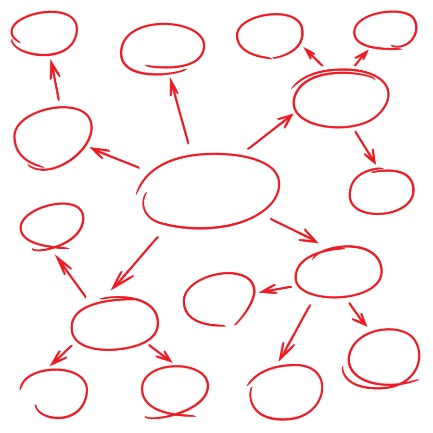 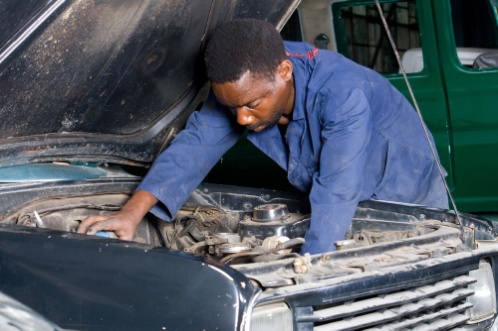 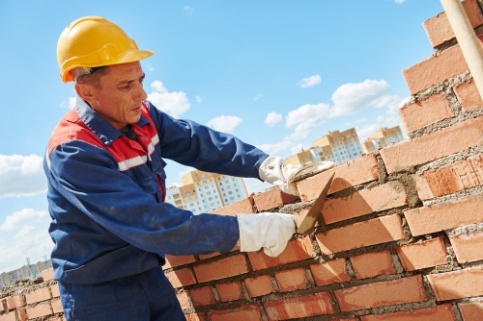 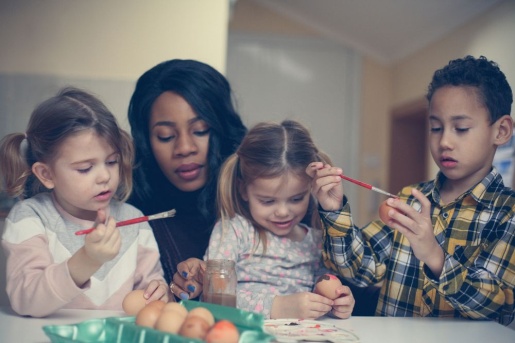 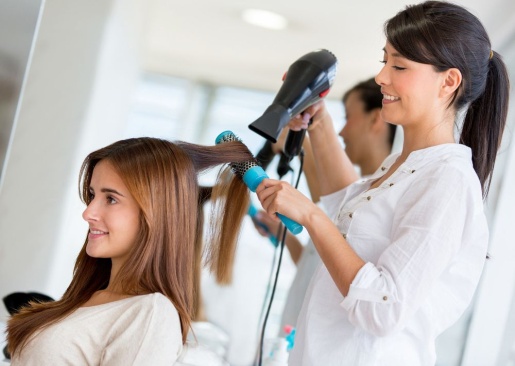 1Nom et prénom2Date et lieu de naissance3Nationalité4Adresse dans le pays d’accueil5Coordonnées (e-mail, portable, …)6Éducation7Formation et expérience professionnelle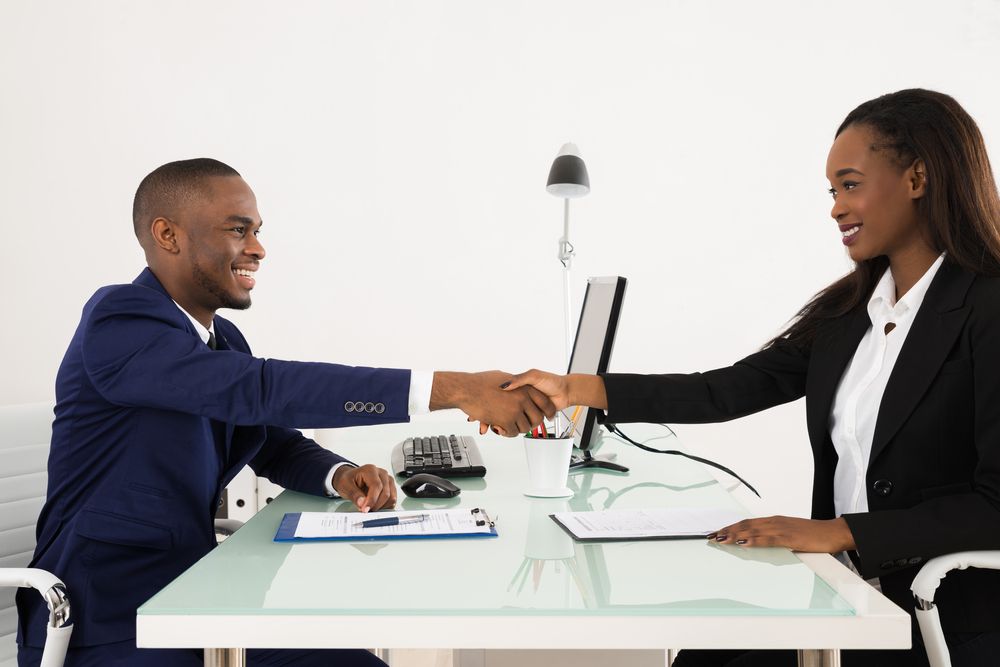 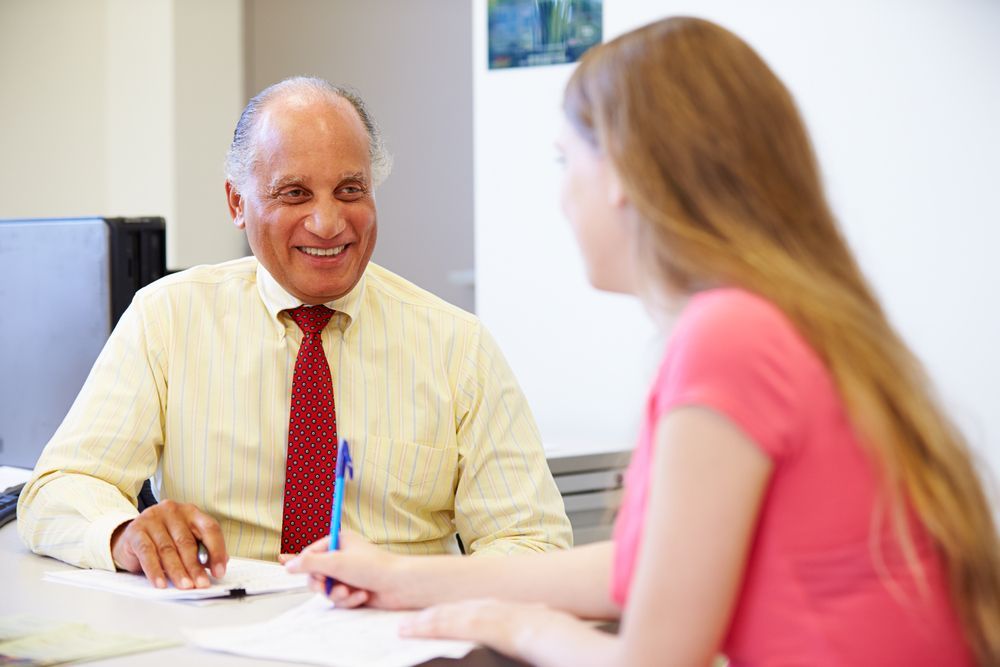 